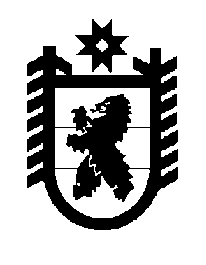 Российская Федерация Республика Карелия    ПРАВИТЕЛЬСТВО РЕСПУБЛИКИ КАРЕЛИЯРАСПОРЯЖЕНИЕот  24 февраля 2016 года № 114р-Пг. Петрозаводск В соответствии с частью 11 статьи 154 Федерального закона 
от 22 августа 2004 года № 122-ФЗ «О внесении изменений в законодательные акты Российской Федерации и признании утратившими силу некоторых законодательных актов Российской Федерации в связи с принятием федеральных законов «О внесении изменений и дополнений в Федеральный закон «Об общих принципах организации законодательных (представительных) и исполнительных органов государственной власти субъектов Российской Федерации» и «Об общих принципах организации местного самоуправления в Российской Федерации», на основании распоряжения Территориального управления Федерального агентства по управлению государственным имуществом в Республике Карелия 
от 3 сентября 2015 года № 116/Рп «О безвозмездной передаче имущества, находящегося в федеральной собственности и закрепленного на праве оперативного управления за федеральным государственным казенным учреждением «6 отряд федеральной противопожарной службы по Республике Карелия», в государственную собственность Республики Карелия»: 1. Принять в государственную собственность Республики Карелия имущество, находящееся в федеральной собственности, согласно приложению к настоящему распоряжению. 2. Государственному комитету Республики Карелия по обеспечению жизнедеятельности и безопасности населения подписать акт приема-передачи имущества, указанного в пункте 1 настоящего распоряжения.           ГлаваРеспублики  Карелия                                                              А.П. ХудилайненУтвержден распоряжением Правительства Республики Карелияот 24 февраля 2016 года № 114р-ППЕРЕЧЕНЬ имущества, закрепленного на праве оперативного управления за федеральным государственным казенным учреждением «6 отряд федеральной противопожарной службы по Республике Карелия», принимаемого из федеральной собственности в государственную собственность Республики Карелия_____________№ п/пНаименование имуществаАдрес места нахождения имуществаИндивидуализирующие характеристики имущества1.Автомобиль АЦ-40 (130)63Б Республика Карелия, г. Сортавала, ул. Лесная, д. 2 1990 года выпуска, марка, модель ТС-АЦ-40 (130)63Б, двигатель № 744681, регистрационный знак А705МА102.Автомобиль АЦ-40 УРАЛ 375Республика Карелия, г. Сортавала, пгт Вяртсиля,ул. Заводская, д. 5 1983 года выпуска, марка, модель ТС-УРАЛ375 НЕМ, двигатель № 865209, регистрационный знак А093ОТ103.Автомобиль АЦ-40 (130)63БРеспублика Карелия, г. Сортавала, ул. Лесная, д. 2 1993 года выпуска, марка, модель ТС-АЦ-40(130)63Б, двигатель № 058653, регистрационный знак А704МА10